Lien téléchargement solution : https://mega.nz/folder/ngRgCZhDClé déchiffrement :     9oC_0YRkOUc0VMvToxwwvgExercice: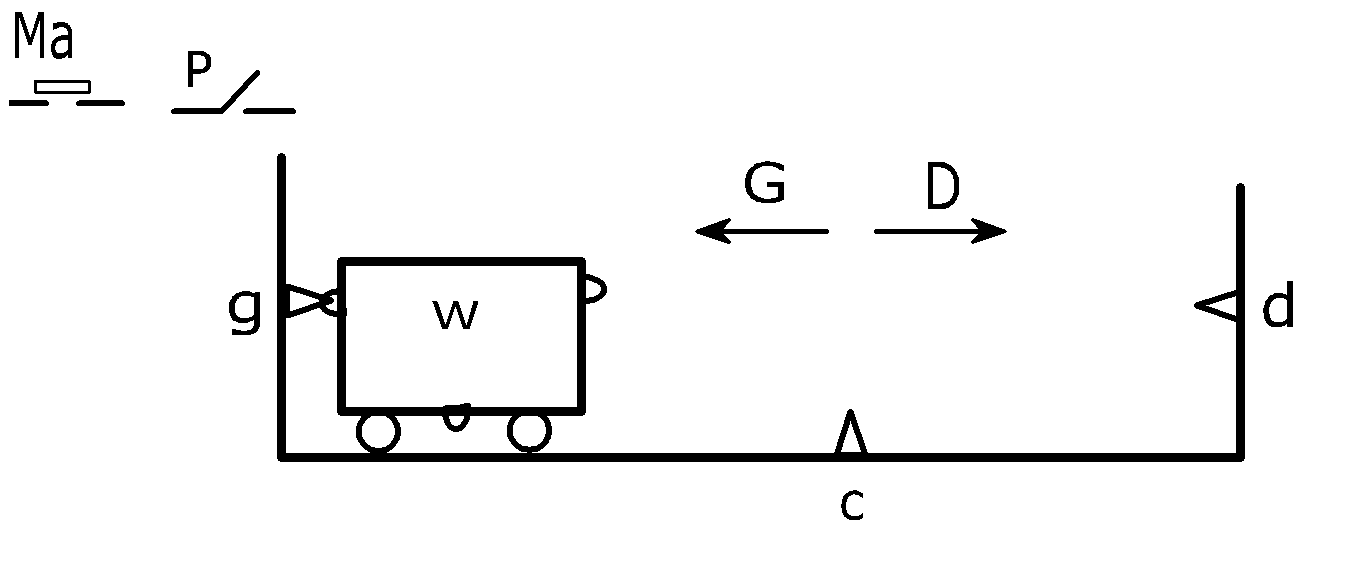 Un chariot se trouvant dans sa position initiale comme c’est indiqué sur la figure ci-contre. À l’appui sur le bouton poussoir Ma il se déplace vers la droite, une fois arrivé en c     si l’interrupteur p est fermé il marque une pause de une minute sinon il continue son trajet. Lorsque le chariot se trouve en d il marque une pause de deux minutes puis revient dans l’autre sens (à gauche) jusqu’en g et il s’arrête. 1)-Donner le GRAFCET-Traduire le GRAFCET en LADDER.2)Si maintenant on rajoute un contact à fermeture AR, s’ il est actionné le chariot s’arrête en  g sinon il continu le va et vient selon la condition sur  p déjà edictée.-Modifier le GRAFCET precedent pour tenir compte de la nouvelle situation.-Traduire le GRAFCET en LADDER en comptant le nombre d’arrêts en c.-*******************************************************-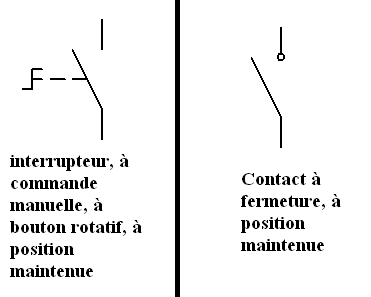 